                                                                                                 załącznik nr 4                                           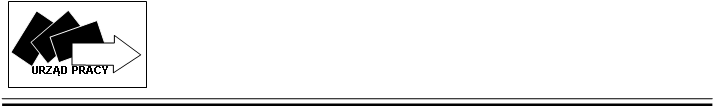                                                              UMOWA UmSz/22/00                                                            o organizację szkolenia                                       zawarta w dniu  ….01.2024r. pomiędzy:Powiatem Szczecineckim - Powiatowym Urzędem Pracy w Szczecinku,, w imieniu którego działa Starosta Szczecinecki reprezentowany przez ………………………………. - z up. Starosty Szczecineckiego Dyrektor Powiatowego Urzędu Pracy w Szczecinku zwanym w dalszej części „Zamawiającym”  a:………………………………………………..………………………..NIP …………….Tel. ……………..reprezentowanym przez…………………………………..zwanym  w dalszej części umowy „Instytucją szkoleniową” o następującej treści :§ 1Przedmiotem umowy jest zorganizowanie przez Instytucję szkoleniową szkolenia, 
(przy zastosowaniu przepisów ustawy Prawo zamówień publicznych - art. 2 ust. 1 pkt 1 tej ustawy)
o nazwie: ………………………………………………………………………………………………………………………§ 2Zamawiający zleca, a Instytucja szkoleniowa zobowiązuje się zorganizować 
i przeprowadzić szkolenie o którym mowa w § 1.Instytucja szkoleniowa oświadcza, że posiada aktualny wpis do rejestru instytucji szkoleniowych, prowadzonego przez Wojewódzki Urząd Pracy właściwy ze względu na siedzibę instytucji, odpowiednie zaplecze w postaci wykwalifikowanej kadry dydaktycznej oraz odpowiednie warunki lokalowe i wyposażenie techniczne niezbędne do prawidłowego wykonania niniejszej umowy. § 3Strony ustalają następujące warunki szkolenia:           Zakres szkolenia:………………….           Miejsce szkolenia: …………………………Liczba godzin: ………. ogółem w tym: ………..   - praktyka,  ……….. - teoriaTermin realizacji szkolenia:……………Liczba uczestników: …………..2.  Zamawiający przekazuje Instytucji szkoleniowej w dniu rozpoczęcia szkolenia imienny wykaz osób skierowanych.    3.  Integralną część niniejszej umowy stanowi oferta wraz z załącznikami:  a)  program szkolenia;  b)  wzór anonimowej ankiety dla uczestników szkolenia służącej do oceny szkolenia;  c)  wzór zaświadczenia lub innego dokumentu potwierdzającego ukończenie szkolenia i uzyskanie umiejętności lub kwalifikacji.§ 4Instytucja szkoleniowa zobowiązuje się  do:Wykonania usługi szkoleniowej zgodnie z ogólnymi zasadami BHP (rozporządzenie Ministra Pracy i Polityki Socjalnej z dnia 26 września 1997 r. w sprawie ogólnych przepisów bezpieczeństwa i higieny pracy).Przeprowadzenia szkolenia zgodnie z programem szkolenia zatwierdzonym przez Zamawiającego.W przypadku szkolenia z KWP i realizacji godzin w postaci symulatora poza terenem miejscowości w której odbywa się szkolenie Wykonawca usługi zapewnia uczestnikom dowóz do miejsca tych zajęć i powrót na koszt Wykonawcy.Prowadzenia dokumentacji przebiegu szkolenia stanowiącej:dziennik zajęć edukacyjnych zawierający tematy, wymiar godzin zajęć edukacyjnych oraz listę obecności zawierającą: imię i nazwisko i podpis uczestnika szkolenia albo, w przypadku prowadzenie zajęć w formule kształcenia na odległość arkusz realizacji kształcenia na odległość zawierający: sposób kontaktowania się z konsultantem, liczbę i terminy ćwiczeń wykonywanych pod nadzorem konsultanta oraz terminy, warunki formy sprawdzania efektów uczenia się z uwzględnieniem listy uczestników szkolenia;protokół i kartę ocen z okresowych sprawdzianów efektów szkolenia oraz egzaminu końcowego, jeżeli został przeprowadzony,rejestr wydanych zaświadczeń lub innych dokumentów potwierdzających ukończenie     szkolenia  i uzyskanie umiejętności lub kwalifikacji, zawierającego: numer, imię i nazwisko oraz numer PESEL uczestnika szkolenia, a w przypadku cudzoziemca numer dokumentu stwierdzającego tożsamość, oraz nazwę szkolenia i datę wydania zaświadczenia,Systematycznej oceny postępów uczestników szkolenia, indywidualizacji kształcenia wobec osób mających trudności w procesie nauczania.Bieżącego informowania na piśmie Zamawiającego (nie później niż w ciągu 3 dni) 
o przypadkach nieobecności na szkoleniu osób skierowanych oraz przypadkach rezygnacji z uczestnictwa na szkoleniu w trakcie jego trwania oraz o faktach uchylania się osób bezrobotnych od przystąpienia do zaliczeń cząstkowych lub egzaminu końcowego, pod rygorem odmowy zapłaty za szkolenie tych osób. Przekazania pierwszego dnia miesiąca (faksem lub mailem) listy obecności wraz z podaniem liczby godzin szkolenia za poprzedni miesiąc w celu właściwego naliczenia stypendium szkoleniowego. Oryginał powyższej listy należy przesłać do 5 dnia roboczego każdego miesiąca.Pisemnego powiadomienia Zamawiającego na 3 dni wcześniej o terminie oceny końcowej uczestników szkolenia.Ubezpieczenia uczestników szkolenia od następstw nieszczęśliwych wypadków zgodnie z art. 41 ust. 8 ustawy z dnia 20.04.2004r. o promocji zatrudnienia i instytucjach rynku pracy (Dz. U. z 2023 r. poz. 735 z późn. zm.).  Instytucja szkoleniowa na własny koszt (wkład własny) ubezpieczy od następstw nieszczęśliwych wypadków powstałych w związku ze szkoleniem oraz w drodze do miejsca szkolenia i z powrotem osobę skierowaną na szkolenie, która:a)  nie posiada z tytułu uczestnictwa w szkoleniu prawa do stypendium w rozumieniu ustawy  z dnia 20.04.2004r. o promocji zatrudnienia i instytucjach rynku pracy (Dz. U. z 2023 r. poz. 735 z późn. zm.) – ubezpieczenie musi obejmować cały okres szkolenia;b)  podjęła w trakcie szkolenia zatrudnienie, inną pracę zarobkową lub złożyła wniosek o wpis do ewidencji działalności gospodarczej oraz złożyła deklarację dotyczącą dalszego uczestnictwa w szkoleniu – ubezpieczenie musi nastąpić od dnia powzięcia informacji od uczestnika szkolenia o zaistniałym zdarzeniu.Sporządzenia dokumentacji powypadkowej, w przypadku, gdy uczestnik szkolenia ulegnie wypadkowi w związku z odbywaniem szkolenia lub w drodze do i z miejsca szkolenia wynikającego z realizacji programu nauczania oraz powiadomienia Zleceniodawcy niezwłocznie o zaistniałym wypadku.Sporządzenia protokołu okoliczności i przyczyn wypadku przez własny zespół powypadkowy, w związku z otrzymaną informacją o wypadku podczas szkolenia oraz w drodze do i z miejsca szkolenia wynikającego z realizacji programu nauczania  i przekazania właściwemu Inspektorowi Pracy.Niezwłocznego powiadomienia i przekazania dokumentacji powypadkowej do Powiatowego Urzędu Pracy, który przekaże powyższą dokumentację do orzecznika ZUS.Szczegółowego dokumentowania poniesionych wydatków na szkolenie.Wydania uczestnikom szkolenia, kończącym je z wynikiem pozytywnym w terminie 7 dni od daty dokonania oceny, stosownych zaświadczeń lub innych dokumentów potwierdzających ukończenie szkolenia i uzyskanie kwalifikacji zawierających o ile przepisy odrębne nie stanowią inaczej: a) numer z rejestru,b) imię i nazwisko oraz numer PESEL uczestnika szkolenia, a w przypadku cudzoziemca numer dokumentu stwierdzającego tożsamość,c) nazwę instytucji szkoleniowej przeprowadzającej szkolenie,d) formę i nazwę szkolenia,e) okres trwania szkolenia,f) miejsce i datę wydania zaświadczenia lub innego dokumentu potwierdzającego ukończenie szkolenia i uzyskanie kwalifikacji,g) tematy i wymiar godzin zajęć edukacyjnych,h) podpis osoby upoważnionej przez instytucję szkoleniową przeprowadzającą szkolenie.Przekazania w terminie 7 dni po zakończeniu szkolenia:list obecności;imiennego wykazu osób,  które nie ukończyły szkolenia;kserokopii zaświadczeń (lub innych dokumentów) świadczących o ukończeniu szkolenia.kserokopię ankiety ewaluacyjnej.potwierdzenia zapłaty za egzamin państwowy (prawo jazdy) oraz termin egzaminu,polisy ubezpieczeniowej obejmującej ubezpieczenie uczestnika szkolenia (w przypadku wskazania przez zamawiającego konieczności jego ubezpieczenia),Dokumenty przedłożone w formie kserokopii powinny być potwierdzone za zgodność z oryginałem przez Instytucję szkoleniową.Poddania się kontroli w zakresie prawidłowości realizacji umowy przez Zamawiającego oraz inne  uprawnione podmioty. Instytucja szkoleniowa zapewni kontrolującym prawo wglądu w dokumenty, w tym w dokumenty elektroniczne związane z realizacją umowy – zarówno w okresie organizowania szkolenia, jak i po zakończeniu szkolenia.Przedstawienia na żądanie Zamawiającego określonych informacji i wyjaśnień związanych z realizacją umowy w wyznaczonym przez Zamawiającego terminie. Prowadzenie ewidencji księgowej dotyczącej realizacji umowy zgodnie z zasadą przejrzystości wynikającą z ustawy z dnia 29 września 1994r. o rachunkowości (Dz. U z 2023r,. poz. 120 z późn. zm.)Informowania Zamawiającego o każdej zmianie swojej siedziby (adresu), w okresie obowiązywania umowy, a także w terminie 6 miesięcy od dnia ukończenia szkolenia. W razie braku informacji o zmianie, uznaje się, że korespondencja skierowana na znany Zamawiającemu adres, jest doręczona skutecznie w momencie jej zwrotu Zamawiającemu.§ 5Zamawiający ma prawo do: 1.  Dokonania kontroli przebiegu i sposobu prowadzenia szkolenia.2.  Uczestnictwa w ocenie końcowej osób szkolonych.3. Przedłużenia terminu wykonania umowy bez zastosowania kar za zwłokę, w sytuacjach gdy potrzeba przedłużenia wynikła z przyczyn nie leżących po stronie Instytucji szkoleniowej.4.  Przedłużenia terminu wykonania umowy z zastosowaniem kar za zwłokę, w sytuacjach gdy potrzeba przedłużenia wynikła z przyczyn leżących po stronie Instytucji szkoleniowej. 5.   Ocena okoliczności, o których mowa w pkt 3 i 4 należy do Zamawiającego.§ 61. W przypadku nie wykonania umowy bądź nienależytego wykonania obowiązków przewidzianych w umowie, a także w sytuacjach wymienionych w § 5 pkt 4, Instytucja szkoleniowa zapłaci Zamawiającemu karę umowną w wysokości 20% kwoty wymienionej w § 8.2. W przypadku opisanym w pkt 1 § 6 Zamawiającemu przysługuje uprawnienie 
do odstąpienia od umowy.3.  W przypadku zwłoki w rozpoczęciu szkolenia spowodowanej przyczynami leżącymi po stronie Instytucji szkoleniowej zobowiązuje się ona do zapłaty kary umownej w wysokości 1 % wartości umowy za każdy dzień zwłoki.4. Instytucja szkoleniowa powinna wykonać wynikające z umowy obowiązki niezależnie 
od zastosowanej kary umownej.5.  Zapłata kary umownej nastąpi w terminie 14 dni od dnia otrzymania przez Instytucję szkoleniową wezwania do zapłaty wystosowanego przez Zamawiającego.6.  Zapłata kary umownej nie wyłącza prawa Zamawiającego do dochodzenia odszkodowania na zasadach ogólnych, przewyższającego kwotę zastrzeżonej kary umownej.§ 7Zamawiający zastrzega sobie prawo odstąpienia od niniejszej umowy także w przypadku   braku wymaganej liczby  osób uczestniczących w szkoleniu.W sytuacji, gdy liczba osób uczestniczących w szkoleniu ulegnie zmianie w trakcie szkolenia, strony mogą zmienić umowę poprzez obniżenie kosztów szkolenia. W przypadku braku zgody stron Zamawiający może od umowy odstąpić.Prawa odstąpienia od umowy dokonuje się przez poinformowanie o tym Instytucji szkoleniowej na piśmie w terminie 14 dni od dnia zaistnienia przyczyny odstąpienia.Niezależnie od powodów wskazanych w pkt 1 i 2, strony mogą odstąpić od umowy 
na zasadach ogólnych przewidzianych w kodeksie cywilnym.W razie zaistnienia istotnej zmiany okoliczności powodującej, że wykonanie umowy nie leży w interesie publicznym, czego nie można było przewidzieć w chwili zawarcia umowy, Zamawiający może odstąpić od umowy w terminie 30 dni od powzięcia wiadomości o tych okolicznościach. W przypadku, o którym mowa w pkt 5, Instytucja szkoleniowa może żądać wyłącznie wynagrodzenia należnego z tytułu wykonania części umowy.§ 8Zamawiający sfinansuje ze środków Funduszu Pracy koszty szkolenia w wysokości: ………….      zł  słownie: ……….   00/100, przelewając należną kwotę na konto Zleceniobiorcy:   ………….. Strony ustalają koszt osobogodziny na kwotę …..      zł.Zapłata za szkolenie nastąpi w po przedłożeniu przez Instytucję szkoleniową zaświadczeń o zakończonym szkoleniu i innych wymaganych umową dokumentów oraz po wystawieniu rachunku (faktury) - w terminie 30 dni od dnia otrzymania poprawnie wystawionego rachunku (faktury) przez Powiatowy Urząd Pracy.Fakturę należy wystawić na Powiatowy Urząd Pracy, 78-400 Szczecinek, ul. Koszalińska 91, NIP 673-166-64-78.§ 91.    Zamawiający upoważnia do współpracy z Instytucją szkoleniową:       …………………., tel. (94) 37- 28-890.2.    Instytucja szkoleniowa upoważnia do współpracy z Zamawiającym:         …………………………… , tel. ……………………§ 101. W przypadku odstąpienia od realizacji części programu szkolenia, strony w drodze aneksu do umowy dokonają zmiany kwoty określonej w § 8 pkt 1.2.   Zmiana powyższa nie może prowadzić do uzyskania wyższej ceny szkolenia.§ 11W sprawach nieuregulowanych niniejszą umową obowiązują przepisy:Kodeksu cywilnego z dnia 23.04.1964r. (Dz. U. 2023r. poz. 1610 z  późn. zm.)ustawy z dnia 20.04.2004r. o promocji zatrudnienia i instytucjach rynku pracy (Dz. U. z 2023 r. poz. 735 z późn. zm.),ustawy z dnia 29.01.2004 r. Prawo zamówień publicznych (Dz. U. z 2023 r. poz. 1605 z późn.  zm.),rozporządzenia Ministra Pracy i Polityki Społecznej z dnia 14 maja 2014r. w sprawie szczegółowych warunków realizacji oraz trybu i sposobów prowadzenia usług rynku pracy (Dz. U. z 2014r. poz. 667).§ 12Wszelkie zmiany niniejszej umowy wymagają pod rygorem nieważności formy pisemnej 
w postaci.§ 13Wszelkie spory mogące wyniknąć z realizacji niniejszej umowy rozstrzygać będzie sąd właściwy dla siedziby Zamawiającego.§ 14Umowę sporządzono w dwóch jednobrzmiących egzemplarzach, z których po jednym otrzymuje każda ze stron..............................................................	                        .............................................................             Instytucja szkoleniowa                                                           Zamawiający